ДЕНЬ КОСМОНАВТИКИ  В ДЕТСКОМ  САДУ. 12 апреля – « День космонавтики». 55 лет назад – 12 апреля 1961 года, Советский Союз вывел на орбиту Земли космический корабль « Восток». Длительность полёта составила 1 час 48 минут. На корабле «Восток» Стартовал первый космонавт планеты Земля Юрий Гагарин. Так появилась на Земле профессия космонавт и 12 апреля отмечается Всемирный день авиации и космонавтики.12 апреля в нашем детском саду прошел праздник , посвященный Дню космонавтики.   Дети  подготовили выставку рисунков о космосе, пели песни о космонавтике и космонавтах, рассматривали картины, играли в игры. Получили огромное удовольствие от встречи с инопланетянином.	Праздник проводился для детей старших и подготовительных групп, а гостями были дети средних групп. На нашем празднике присутствовали  студенты Котласского педагогического колледжа. 	Вот какой отзыв оставили они в книге «Ваши впечатления и предложения»:«Огромная благодарность творческому педагогическому коллективу детского сада «Искорка» за проведение развлечения ко дню космонавтики 12.04.16 г. от студентов и преподавателей Котласского  педагогического колледжа. Мы увидели слаженную, творческую работу и творческое взаимодействие специалистов учреждения и воспитателей.Развлечение носит информационно-развлекательный характер. Дети унесли с него много  полезной информации и получили огромный запас энергии  и положительных эмоций. Студенты просмотрели развлечение и получили для себя очень много педагогических находок, которыми поделились с ними педагоги  учреждения.»                                                                С уважением преподаватель Котласского      					     педагогического колледжа Стрекаловская ТС. И 					     студенты : Кокорина М, Жгилева М.,Нерадовская С,					     Рогатых А.,Калино С. и др.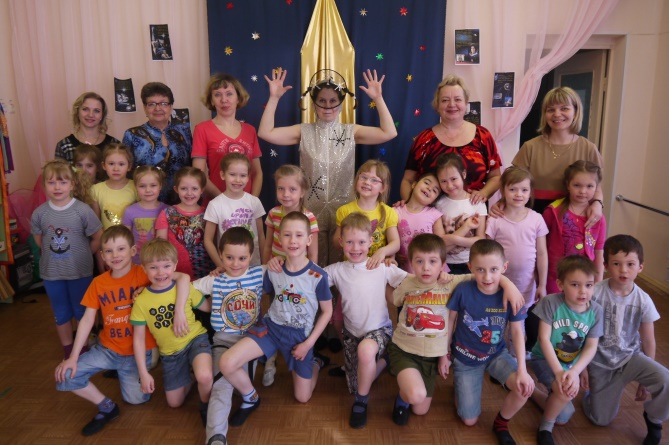 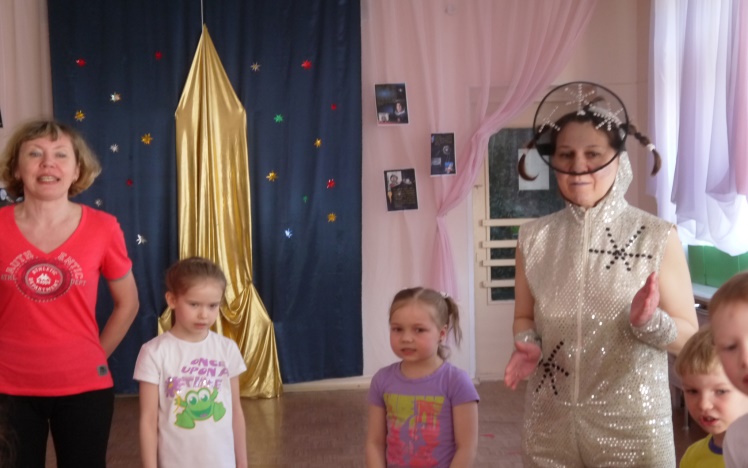 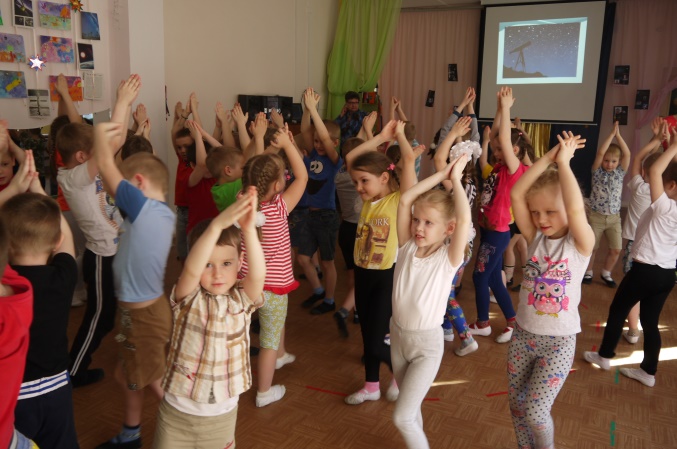 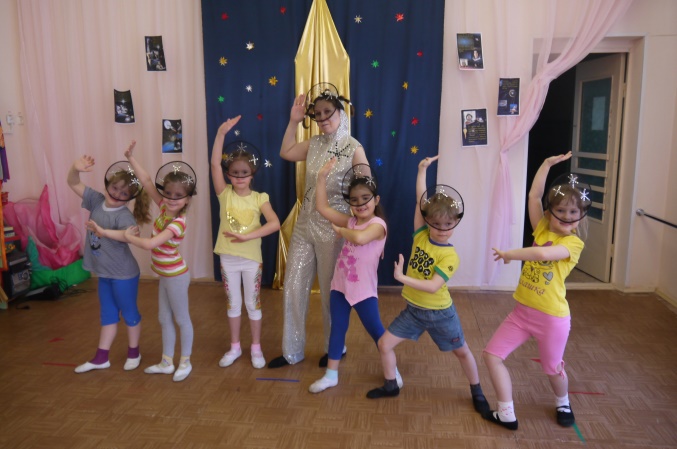 Инопланетяне.							Улетаем на ракете…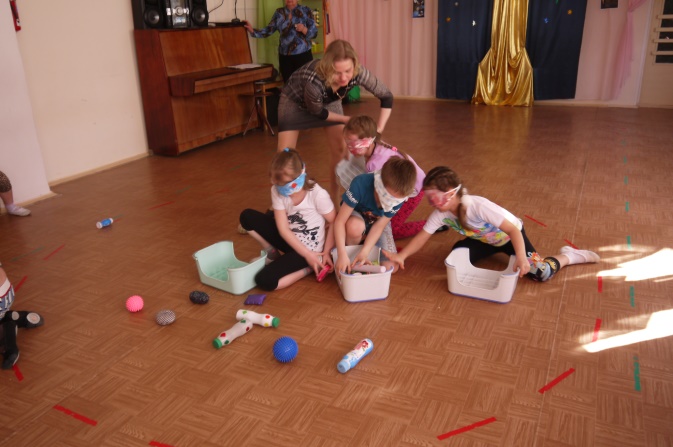 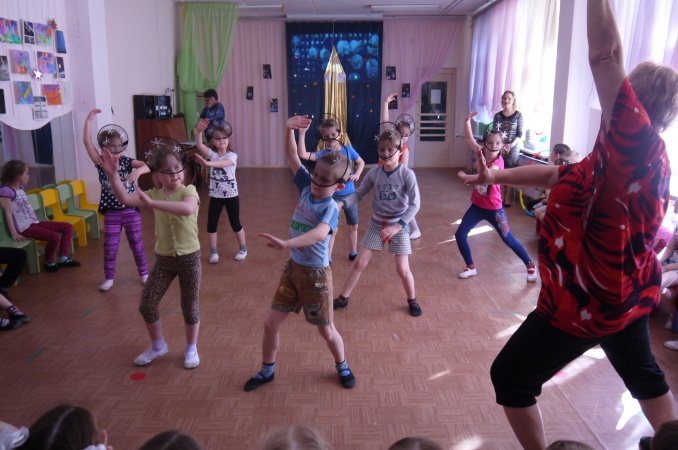 Танец   в невесомости.				Игра «Собери космический мусор»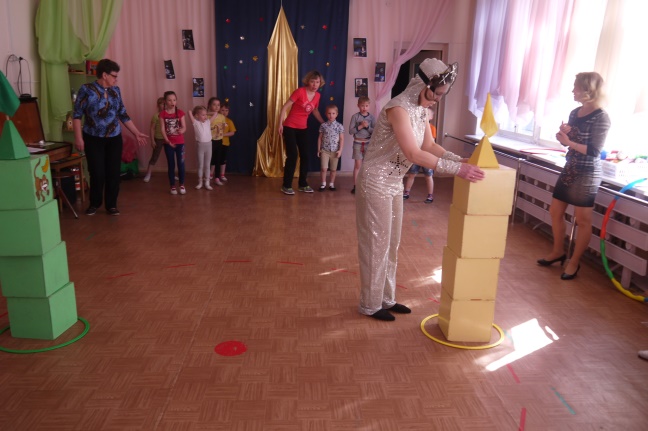 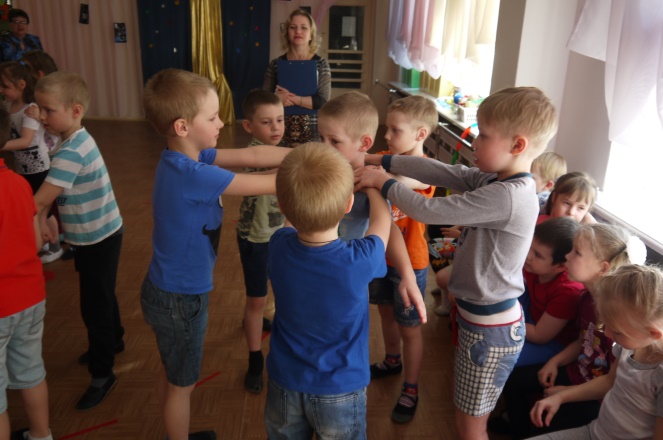 Игра «Собери созвездие»					игра «Построй ракету»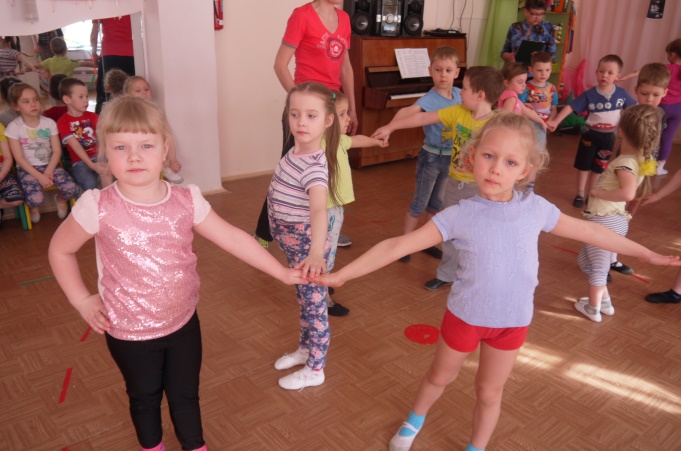 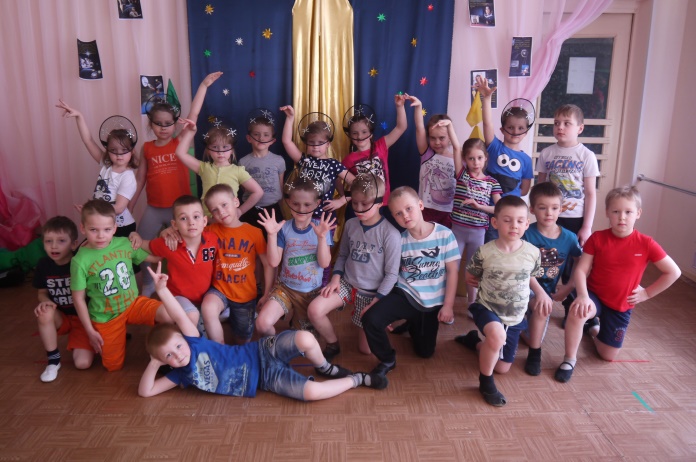 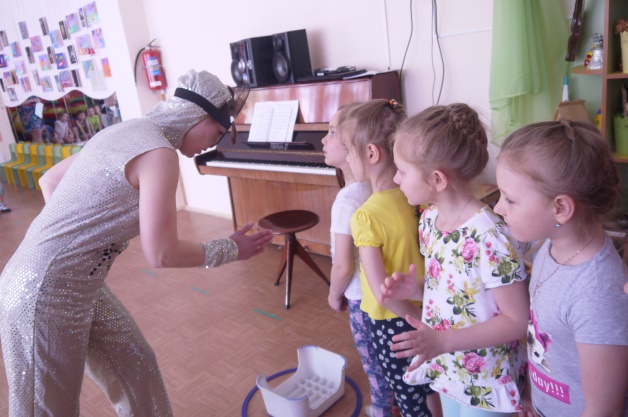 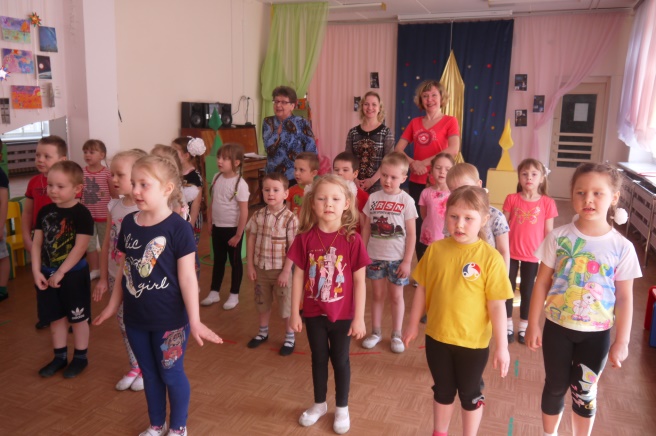 Юрий Гагарин «поехали» сказал…				игра «Космические кристаллы»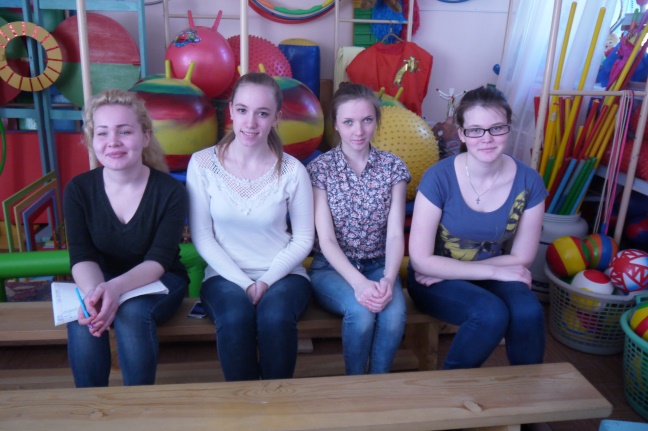 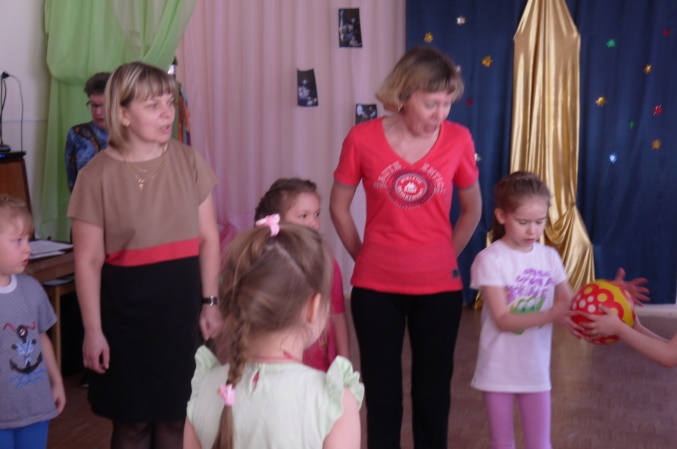 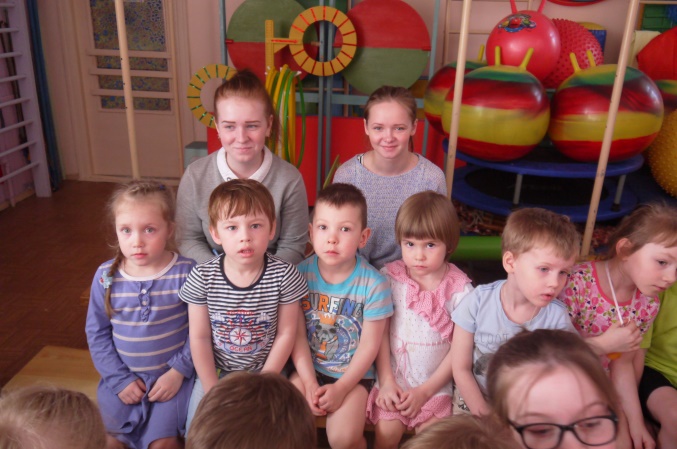 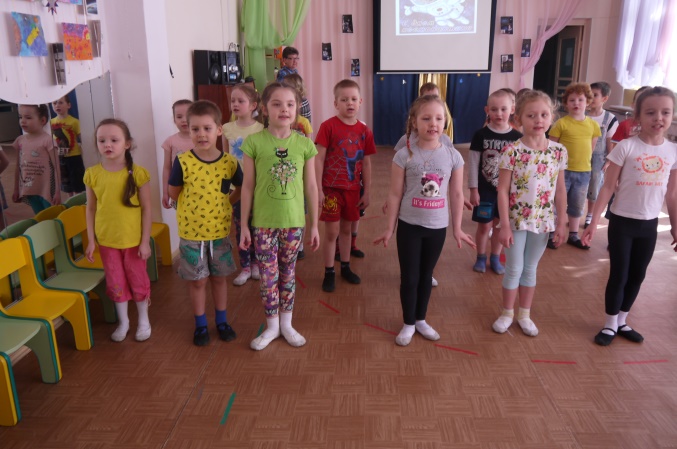 				Ведущие:  Оленева И.Я., Чернова Н.А.				Инопланетянин:  Собашникова Н.А.				Танцевальное оформление : Вологдина Т.Г.				Игровое сопровождение :  Лазарева Т.Е.